Решение № 52 от 27.05.2014 г. О проведении конкурса на территории муниципального округа Головинский на звание «Лучший палисадник двора и лучший подъезд многоквартирного жилого дома»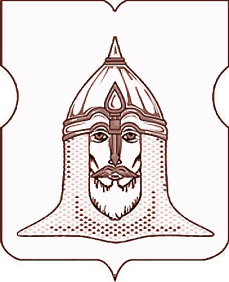 СОВЕТ ДЕПУТАТОВМУНИЦИПАЛЬНОГО ОКРУГА ГОЛОВИНСКИЙРЕШЕНИЕ27.05.2014 года № 52О проведении конкурса на территории муниципального округа Головинский на звание «Лучший палисадник двора и лучший подъезд многоквартирного жилого дома»В целях повышения уровня благоустройства, улучшения санитарного состояния и привлекательности внешнего вида придомовых территорий и подъездов многоквартирных жилых домов в муниципальном округе Головинский, развития инициативы, проявления творчества населения в улучшении содержания, эстетического оформления, благоустройства и озеленения придомовых территорий, привлечения населения к участию в работе по обеспечению сохранности жилищного фонда, создания более комфортных условий проживания на территории муниципального округа Головинский, с учетом постановления Госстроя Российской Федерации от 27 сентября 2003 года № 170 «Об утверждении Правил и норм технической эксплуатации жилищного фонда»Советом депутатов принято решение1. Утвердить Положение о конкурсе «Лучший палисадник двора и лучший подъезд многоквартирного жилого дома» (далее – Положение) (приложение).2. Комиссии по благоустройству, реконструкции, землепользованию и охране окружающей среды:2.1. Провести работу по рассмотрению заявок участников и подведение итогов конкурса «Лучший палисадник двора и лучший подъезд многоквартирного жилого дома» (далее – конкурс).2.2. Подвести итоги конкурса «Лучший палисадник двора и лучший подъезд многоквартирного жилого дома»  до 31 августа 2014 года.3. Администрации муниципального округа Головинский:3.1. Провести информационную и организационную работу по проведению конкурса среди населения в порядке, предусмотренном Положением.3.2. По итогам проведенного конкурса организовать награждение победителей.3.3. Опубликовать настоящее решение в газете «Наше Головино» и разместить на официальном сайте органов местного самоуправления муниципального округа Головинский www.nashe-golovino.ru.4. Настоящее решение вступает в силу со дня его опубликования.5. Контроль исполнения настоящего решения возложить на заместителя председателя Совета депутатов муниципального округа Головинский Архипцову Н.В. и председателя комиссии по благоустройству, реконструкции, землепользованию и охране окружающей среды – депутата Борисову Е.Г.    Заместитель Председателя Совета депутатовмуниципального округа Головинский                                                                    Н.В. Архипцова
Приложениек решению Совета депутатовмуниципального округа Головинскийот 27 мая 2014 года № 52ПОЛОЖЕНИЕо конкурсе «Лучший палисадник двора и лучший подъезд многоквартирного жилого дома»1. Общие положения.1.1 Конкурс «Лучший палисадник двора и лучший подъезд многоквартирного жилого дома» организован Советом депутатов муниципального округа Головинский.1.2 Конкурс направлен на развитие инициативы, проявление творчества населения в улучшении содержания, эстетического оформления, благоустройства и озеленения  придомовых территорий, создание более комфортных условий проживания на территории муниципального округа Головинский.1.3 Срок проведения смотра-конкурса: с 01 июня по 31 августа 2014  года.1.4 Конкурс проводится по следующим номинациям:1.4.1. «Лучший палисадник двора» - среди палисадников на придомовых территориях в двух номинациях:1) лучшее озеленение с проведением художественно-оформительских мероприятий с помощью растений, деревьев, кустарников, цветов, а также их комбинаций (биологический аспект);2) лучшее эстетическое ландшафтное оформление, включающее использование художественно-декоративных элементов, малых архитектурных форм, вазонов, цветников, скульптур и других архитектурных форм, и материалов (инженерный аспект).1.4.2. «Лучший подъезд многоквартирного жилого дома» - среди подъездов многоквартирных домов в одной номинации.1.5 Заявки для участия в конкурсе предоставляют председатели советов домов, старшие по домам, старшие по подъездам многоквартирных домов, жители муниципального округа в администрацию муниципального округа Головинский (улица Флотская, дом 1, кабинет № 101) до 20 августа 2014 года (включительно).1.6. Информация и Положение о конкурсе «Лучший палисадник двора и лучший подъезд многоквартирного жилого дома» публикуется в газете «Наше Головино» и размещается на официальном сайте органов местного самоуправления муниципального округа Головинский www.nashe-golovino.ru.2. Условия конкурса2.1. Звание «Лучший палисадник двора» присваивается при выполнении следующих условий:- Регулярное проведение работ по наведению чистоты и порядка на придомовой территории и его дальнейшее поддержание в течении года;- Активное участие жителей в работах по творческому оформлению и сохранению клумб и палисадников придомовых территорий;- Участие жителей в ландшафтном оформлении, озеленении придомовой территории, создании клумб, палисадников придомовых территорий.2.2. Звание - «Лучший подъезд многоквартирного жилого дома» среди подъездов в многоквартирных домах может быть присвоено при выполнении условий:- Наличие совета дома, инициативной группы жителей, старшего по подъезду, их активное участие в работе по поддержанию чистоты и порядка в подъезде, творческому оформлению, оборудованию и сохранению общего имущества;- Соблюдение общественного порядка жителями подъезда, отсутствие нарушений   общественного   порядка   и   безопасности;- Наличие исправного освещения у входов в подъезд, на лестничных площадках, отсутствие самовольного размещения информации на дверях подъезда, стенах домов.3. Порядок подведения итогов3.1. Комиссия по благоустройству, реконструкции, землепользованию и охране окружающей среды подводит итоги конкурса, определяет и утверждает победителей в каждой номинации до 31 августа текущего года.                                            3.2. Подведение итогов конкурса осуществляется в соответствии с настоящим Положением.3.3. После подведения итогов конкурса определяются 3 призовых места  по каждой номинации.3.4. Победителям вручаются Почетные грамоты муниципального округа Головинский, памятные призы, сувениры на основании протокола  комиссии по благоустройству, реконструкции, землепользованию и охране окружающей среды, подписанного председателем и секретарем комиссии.3.5. Информация об итогах конкурса на звание «Лучший палисадник двора и лучший подъезд многоквартирного жилого дома» опубликуется в газете «Наше Головино» и размещается на официальном сайте органов местного самоуправления муниципального округа Головинский www.nashe-golovino.ru. 4. Награждение Награждение победителей проводится на праздничном мероприятии «Славься родная земля», посвященному празднованию дня района, организованном администрацией муниципального округа Головинский, которое состоится 6 сентября 2014 года на территории парка-усадьбы «Михалково» по адресу: улица Михалковская, дом 36-38. 